	บันทึกข้อความ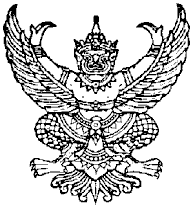 ส่วนราชการ     องค์การบริหารส่วนจังหวัดขอนแก่น  โรงเรียนแท่นศิลาทิพย์ศึกษา ฝ่ายวิชาการ  ที่  ขก๕๑๐๐๖.๔/...........     	                         วันที่   ๒๓   กุมภาพันธ์  พ.ศ.  ๒๕๖๔เรื่อง   ส่งรายงาน  กิจกรรม  PLC  ชุมชนแห่งการเรียนรู้ทางวิชาชีพ กลุ่มสาระการเรียนรู้คณิตศาสตร์           รอบที่ ๑ /ครั้งที่ ๒เรียน    ผู้อำนวยการโรงเรียนแท่นศิลาทิพย์ศึกษาด้วย  กลุ่มชุมชนการเรียนรู้ทางวิชาชีพ (PLC) โรงเรียนแท่นศิลาทิพย์ศึกษา  กลุ่มที่ ๑ ได้ดำเนินการจัดกิจกรรม  การขับเคลื่อนกระบวนการ PLC  เพื่อเป็นการปรับปรุงแก้ปัญหาการจัดกิจกรรมการเรียนรู้ร่วมกัน และร่วมกันพัฒนานวัตกรรมที่ใช้ในการแก้ปัญหาเกี่ยวกับการจัดการเรียนรู้แก่นักเรียนในแต่ละกิจกรรมการเรียนรู้ ตลอดจนพัฒนาทักษะทางด้านกระบวนการคิดของนักเรียน  ในรอบที่ ๑  ครั้งที่  ๒  ซึ่งในการดำเนินงานครั้งที่ ๒  นี้  ทางกลุ่ม  ได้ปัญหาร่วมกัน  ได้แนวทางการแก้ปัญหา  เนื้อหาที่จะดำเนินการจัดกิจกรรม(เปิดชั้นเรียน)  และหัวข้อการทำนวัตกรรม    กลุ่มชุมชนการเรียนรู้ทางวิชาชีพ (PLC) โรงเรียนแท่นศิลาทิพย์ศึกษา  กลุ่มที่  ๑ จึงรายงานผลการดำเนินการจัดกิจกรรม  การขับเครื่องกระบวนการ PLC  รายละเอียดดังเอกสารที่แนบมาพร้อมนี้              จึงเรียนมาเพื่อโปรดทราบ	                                                                               (นางลลิตา  อักษร)	                                                                               Model  teacher     เรียน  ผู้อำนวยการ   ..................................................................        (นางลลิตา  อักษร)       หัวหน้าฝ่ายวิชาการ-๑-การขับเคลื่อนกระบวนการชุมชนการเรียนรู้ทางวิชาชีพ (Professional Learning Community : PLC)  ชื่อกลุ่ม “ชุมชนการเรียนรู้ทางวิชาชีพ (PLC)  กลุ่มสาระการเรียนรู้คณิตศาสตร์”   ลงชื่อครูผู้ร่วมกิจกรรม PLC				      สรุปผลการทำกิจกรรม PLC๑..........................................................			วันพฤหัสฯที่  ๒๓  กุมภาพันธ์  ๒๕๖๔ ๒..........................................................			เวลา  ๑๕.๓๐ น. – ๑๗.๐๐ น. เป็นกิจกรรม๓.........................................................			PLC  สมาชิก  คือ๔.........................................................			๑.  นางลลิตา  อักษร  	      ประธานกลุ่ม๕.........................................................			๒.   นายทองมัย  พิมพันธ์  รองประธานกลุ่ม							๓.  นางสาวจรัญญา  เขียวเนียน  เลขานุการ							๔.  นางสาวปวีณา  โสดาวิชิต	  สมาชิก-๓--๔-รูปภาพกิจกรรม PLC (ครั้งที่ ๒) 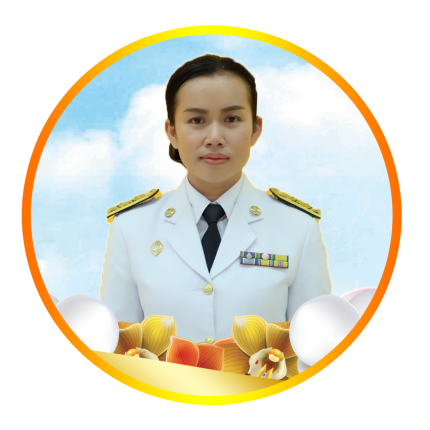 กลุ่ม “ชุมชนการเรียนรู้ทางวิชาชีพ (PLC)  โรงเรียนแท่นศิลาทิพย์ศึกษา  กลุ่มที่ ๑”ประจำวันอังคารที่  ๒๓  กุมภาพันธ์  ๒๕๖๔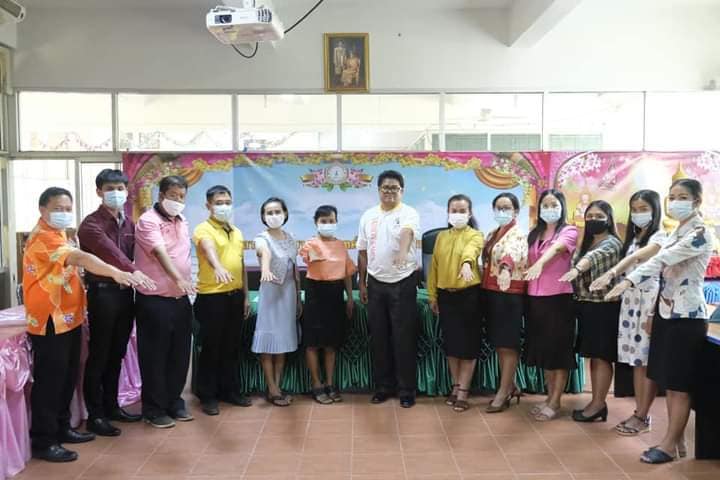 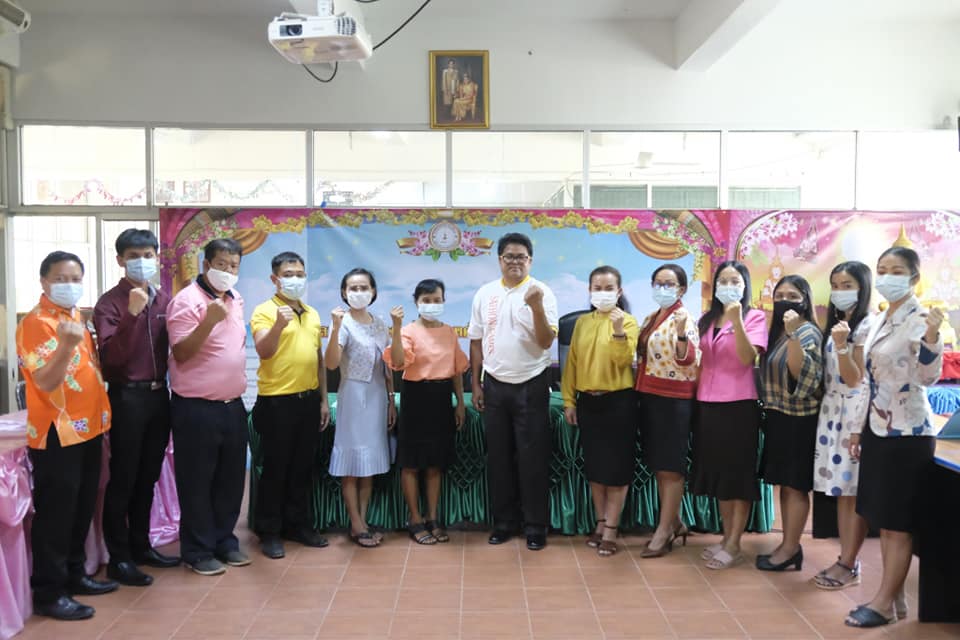 โรงเรียนแท่นศิลาทิพย์ศึกษาโรงเรียนแท่นศิลาทิพย์ศึกษาโรงเรียนแท่นศิลาทิพย์ศึกษาประเด็นปัญหา  เรื่อง  การจัดกิจกรรมการเรียนการสอนคณิตศาสตร์ประเด็นปัญหา  เรื่อง  การจัดกิจกรรมการเรียนการสอนคณิตศาสตร์ประเด็นปัญหา  เรื่อง  การจัดกิจกรรมการเรียนการสอนคณิตศาสตร์ครั้งที่ ๒วันที่  ๒๓  กุมภาพันธ์  ๒๕๖๔เวลา  ๑๕.๓๐ น. – ๑๗.๐๐ น.ครั้งที่ ๒วันที่  ๒๓  กุมภาพันธ์  ๒๕๖๔เวลา  ๑๕.๓๐ น. – ๑๗.๐๐ น.ครั้งที่ ๒วันที่  ๒๓  กุมภาพันธ์  ๒๕๖๔เวลา  ๑๕.๓๐ น. – ๑๗.๐๐ น.รายงานที่ร่วมอภิปราย/ดำเนินการผลการร่วมอภิปราย/ดำเนินการข้อตกลงร่วมกันการจัดกิจกรรมชั่วโมง PLC (รอบที่ ๑/ครั้งที่ ๒)ปัญหาในการจัดกิจกรรมการเรียนการสอนของสมาชิกภายในกลุ่ม-นักเรียนขาดกระบวนการคิดแก้ปัญหา-นักเรียนไม่กล้าแสดงออก/ไม่กล้านำเสนอ-นักเรียนขาดความรับผิดชอบ-นักเรียนขาดทักษะการคิดวิเคราะห์-นักเรียนขาดวินัยในความตรงต่อเวลา-นักเรียนขาดทักษะการฝึกฝน/ประยุกต์ใช้ในชีวิตประจำวัน-นักเรียนขาดทักษะการกล้าแสดงออก-นักเรียนขาดทักษะการถอดบทเรียนตามหลักปรัชญาของเศรษฐกิจพอเพียงสมาชิกในกลุ่มได้ข้อตกลงร่วมกันเกี่ยวกับปัญหาในการจัดกิจกรรมการเรียนการสอนได้ ๓  ประเด็น  คือ๑.  นักเรียนขาดทักษะกระบวนการคิดแก้ปัญหา การคิดวิเคราะห์๒.  นักเรียนไม่กล้าแสดงออก/ไม่กล้านำเสนอ๓.  นักเรียนขาดทักษะการฝึกฝน/การประยุกต์ใช้ในชีวิตประจำวัน๔. นักเรียนขาดทักษะการถอดบทเรียนตามหลักปรัชญาของเศรษฐกิจพอเพียงรายงานที่ร่วมอภิปราย/ดำเนินการผลการร่วมอภิปราย/ดำเนินการข้อตกลงร่วมกันแนวทางการแก้ปัญหาเทคนิคการสอนที่นำมาใช้-กลุ่มสาระการเรียนรู้คณิตศาสตร์  จัดกิจกรรมการเรียนการสอนแบบ MSD IN-STEP ประกอบแบบฝึกทักษะการคิดคำนวณคณิตศาสตร์จากปัญหาดังกล่าว  กลุ่มได้ข้อสรุปเกี่ยวกับการแก้ปัญหา  คือแก้ปัญหาที่กระบวนการจัดกิจกรรมการเรียนรู้โดยใช้เทคนิคการสอนที่เน้นทักษะด้านกระบวนการคิดของผู้เรียน  จัดกิจกรรมการเรียนการสอนที่ส่งเสริมการกล้าแสดงออก  จัดสถานการณ์ต่าง ๆ ให้กับผู้เรียนที่สอดคล้องกับชีวิตจริง โดยบูรณาการกับหลักปรัชญาของเศรษฐกิจพอเพียง  เนื้อหาของรายวิชาที่จัดกิจกรรมเปิดชั้นเรียนครูลลิตา-สมการเชิงเส้นตัวแปรเดียวสมาชิกตกลงร่วมกัน  ยอมรับ  และเตรียมเขียนแผนการจัดการเรียนรู้ที่บูรณาการกับหลักปรัชญาของเศรษฐกิจพอเพียง  และเพื่อสะท้อนในชั่วโมงต่อไปนวัตกรรมเทคนิคการสอนสมาชิกตกลงร่วมกัน  และยอมรับ